SKRIPSI SISTEM INFORMASI UNTUK PENENTUAN HARGA TERKINI BERDASARKAN HARGA PEROLEHAN DAN DEPRESIASI AKTIVA TETAPDiajukan Sebagai Salah Satu Syarat Untuk Memperoleh Gelar Sarjana Komputer Pada Sekolah Tinggi Manajemen Informatika Dan Komputer AKAKOM YOGYAKARTA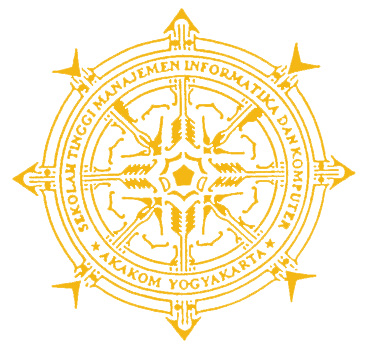 Disusun oleh :INDRI ASIH LUHNo. Mahasiswa	:  085610009Jurusan 		:  Sistem InformasiJenjang		:  Strata Satu (S1)SEKOLAH TINGGI MANAJEMEN INFORMATIKA DAN KOMPUTER AKAKOMYOGYAKARTA2011HALAMAN PERSETUJUANTelah diperiksa dan disetujuiYogyakarta, … Januari 2011Mengetahui :HALAMAN PENGESAHANSISTEM INFORMASI UNTUK PENENTUAN HARGA TERKINI BERDASARKAN HARGA PEROLEHAN DAN DEPRESIASI AKTIVA TETAPKarya Tulis Ini Telah Diuji Di depan Dosen Penguji Skripsi dan Dinyatakan Diterima Sebagai Syarat Untuk Memperoleh Gelar Sarjana Komputer Di Sekolah Tinggi Manajemen Informatika dan Komputer AKAKOM YOGYAKARTA, padaDosen penguji :1.  							1.  ________________2.  							2   ________________3.  							3.  ________________Mengetahui :HALAMAN PERSEMBAHANBapak dan Ibu yang senantiasa memberikan dukungan, doa, nasehat serta semangat yang senantiasa menemani setiap langkah di kehidupan Ananda.Adikku tercinta ’Indra’,  My Litte princess ’Putri’ terimakasih atas dukungan dan semangatnya.Hubby’ku ’Wayan Sumertha’ yang sudah memberikan semangat, doa dan dukungan moril, terimakasih banyak, love u.Semua keluarga yang senantiasa berdoa untuk kesuksesan saya.Teman-teman yang tidak bisa disebutkan satu-persatu. Dan semua pihak yang telah membantu pembuatan skripsi iniTerima kasih atas dukungan kalian semuaMOTTOTeruslah melangkah kedepan apapun yang terjadi, karena semua itu akan indah pada waktunya. Jadikanlah masa lalu sebagai cermin.Cinta, cita dan anugrah adalah serangkaian perjalanan hidupJangan pernah menyiakan kepercayaan yang telah diberikan.Tiada duka yang abadi di dunia.KATA PENGANTAROm SwastyastuAtas asung wara nugraha Ida Sang Hyang Widhi Wasa, penulis memanjatkan puji syukur kepada-Nya yang telah memberikan kekuatan lahir dan batin sehingga penulis dapat menyelesaikan skripsi dengan judul “Sistem Informasi Untuk Penentuan Harga Terkini Berdasarkan Harga Perolehan Dan Depresiasi Aktiva Tetap” ini dengan baik.Maksud dan tujuan skripsi ini adalah untuk melengkapi dan memenuhi salah satu syarat yang telah ditentukan oleh STMIK AKAKOM Yogyakarta untuk menyelesaikan program Strata Satu. Dalam pembuatan skripsi ini tidak lepas dari berbagai pihak yang telah membantu baik dari segi material atau spiritual. Atas segala bimbingan, dorongan dan bantuan yang secara langsung maupun tidak langsung yang telah diberikan, penulis menyampaikan terima kasih yang sebesar-besarnya kepada :Bapak Sigit Anggoro, S.T., M.T., selaku Ketua Sekolah Tinggi Manajemen Informatika dan Komputer AKAKOM Yogyakarta.Bapak Drs. Berta Bednar, M.T., selaku Pembantu Ketua I Sekolah Tinggi Manajemen Informatika dan Komputer AKAKOM Yogyakarta.Ibu L.N. Harnaningrum, S.Si, M.T, selaku Ketua Jurusan Sistem Informasi di  Sekolah Tinggi Manajemen Informatika dan Komputer AKAKOM Yogyakarta.Bapak Dison Librado, S.E, M.Kom, sebagai dosen pembimbing I yang telah banyak membantu  dalam memberikan petunjuk, pengarahan serta bimbingan yang besar dalam karya tulis ini.Ibu Dara Kusumawati, S.E yang sudah bersedia meluangkan waktunya dan memberikan petunjuk pengsrshsn serts bimbingan yang besar dalam karya tulis ini.Bapak “Made Adriana”, Ibu “Wayan Serimben” yang selalu memberikan doa serta dukungan untuk ananda, terimakasih yang tak terhingga.Adikku tercinta “Kadek Indra” yang sudah meluangkan waktunya selalu untuk kakak. My Little Princess “Putri” yang sudah menjadi penyemangat hidup.My Hubby “Wayan Sumertha” yang selalu memberikan semangat kepada penulis untuk segera menyelesaikan skripsi ini, terimakasih atas cinta dan kasih sayangnya, Love U.Teman-teman seperjuangan di kota gudeg Zee Kupit, yang sering mami bikin repot, Opick, Pak Man, anak-anak KPK, kost belakang, kost tingkat yang tidak bias penulis sebutkan satu-persatu terimakasih sudah menjadi teman yang baik.Seluruh Dosen, dan staf karyawan STMIK AKAKOM Yogyakarta yang banyak membantu lancarnya segala aktivitas penulisan karya tulis ini.Semua pihak yang telah membantu sampai terselesaikannya penulisan karya tulis ini.Semoga Ida Sang Hyang Widhi Wasa, Tuhan Yang Maha Esa senantiasa memberikan rahmat dan karunia-Nya kepada penulis dan rekan - rekan semuanya.Penulis menyadari sepenuhnya, bahwa karya tulis ini masih jauh dari sempurna, baik dalam hal isi maupun cara penyajian materinya. Untuk itu dengan rendah hati penulis mohon saran dan kritik yang membangun dari pembaca.Semoga karya tulis ini dapat bermanfaat bagi penulis pada khususnya dan bagi pembaca pada umumnya.Om Shanti Shanti Shanti OmYogyakarta,      Januari  2011							  PenulisJudulNamaNo. MahasiswaJurusan::::SISTEM INFORMASI UNTUK PENENTUAN HARGA TERKINI BERDASARKAN HARGA PEROLEHAN DAN DEPRESIASI AKTIVA TETAP INDRI ASIH LUH085610009Sistem InformasiHari:Tanggal:Jam :Ketua Jurusan Sistem InformasiL.N. Harnaningrum, S.Si, M.T.